ДНІПРОВСЬКА АКАДЕМІЯ МУЗИКИ вул. Ливарна, 10, м. Дніпро, 49044; тел.. (056) 720-92-82; е-mail: dkdpua@gmail.com   www.dk.dp.ua.	          ____________________________________________________________________ХIV РЕГІОНАЛЬНИЙ ФЕСТИВАЛЬ-КОНКУРС ЮНИХ СОЛІСТІВ КАМЕРНИХ АНСАМБЛІВ«МОЛОДІСТЬ. ТАЛАНТ. НАТХНЕННЯ»(Дистанційна форма проведення)Організатори конкурсу:Дніпровська академія музики Мета конкурсу:Виявлення творчо обдарованих дітей та молоді для подальшої підтримки у реалізації творчого хисту та підвищення виконавської майстерності.Вдосконалення та популяризація ансамблевої гри у мистецьких школах.Надання можливості юним музикантам розкрити свою особистість та творчий потенціал.Порядок проведення фестивалю-конкурсу:І тур- проводиться на базі навчального закладу,ІІ тур- конкурсного прослуховування проходитиме   23 березня 2024  р.  на базі Дніпровської академії музики.Умови проведення конкурсу для учнів початкових спеціалізованих мистецьких навчальних закладів:До участі у конкурсі запрошуються учні 2-х вікових категорій.Категорії учасників:І  вікова категорія-учні ІІІ-VІ класівІІ вікова категорія-учні VІІ- VІІІ класівКонкурс проводиться у 2-х номінаціяхІ номінація – «Камерний ансамбль»Програмні вимоги:Старовинна соната (повністю або дві різнохарактерні частини) або інструментальний твір. Твір українського композитора (з рівнозначними партіями виконавців), або твір сучасного композитора.       ІІ  номінація – «Ансамблеве виконавство»Програмні вимоги:Два твори за вибором з рівнозначними партіями виконавців, один з яких розгорнутий.Допускається участь концертмейстера у виступі учня-конкурсанта.Вимоги до відеозаписуВідеозапис  має бути зроблений однією камерою.  Під час запису використовується  справжня акустика залу, класу, кімнати.  На відеозапису при виконанні, ансамбль має бути показаний у повному складі Конкурсні відеозаписи розміщуються на YouTube з відкритим доступом та надсилається посиланням. Кожен відеозапис повинен бути підписаний: склад ансамблю та назва творів.голова ЦК «Камерний ансамбль та концертмейстерський клас»,голові оргкомітету – Виноградовій Галині  Володимирівні  тел. 097-362-18-98 Заявки та відеозапис для  участі в конкурсі  необхідно надіслати  до  20  березня 2024 р.27 березня (середа) 2024 р. (12.00 год.-15.00 год.) будуть оголошені результати конкурсу  в ауд. 349.Зразок заявкина участь у конкурсіПрізвище____________________________________________Ім’я___________________________________________________По батькові________________________________________             Телефон моб./дом.________________________________	Назва навчального закладу____________________	_________________________________________________________ПІБ викладача_____________________________________Вікова категорія_________________________________Конкурсна програма______________________________________________________________________________________________________________________________________З вимогами конкурсу згоден___________________Дата					ПідписЗаявки відеозапису творів програми необхідно надіслати до 20 березня 2024 року в:Telegram Виноградова Галина Володимирівна       097-362-18-98ХIV РЕГІОНАЛЬНИЙ ФЕСТИВАЛЬ-КОНКУРС ЮНИХ СОЛІСТІВ КАМЕРНИХ АНСАМБЛІВ«МОЛОДІСТЬ.  ТАЛАНТ. НАТХНЕННЯ» (Дистанційна форма проведення)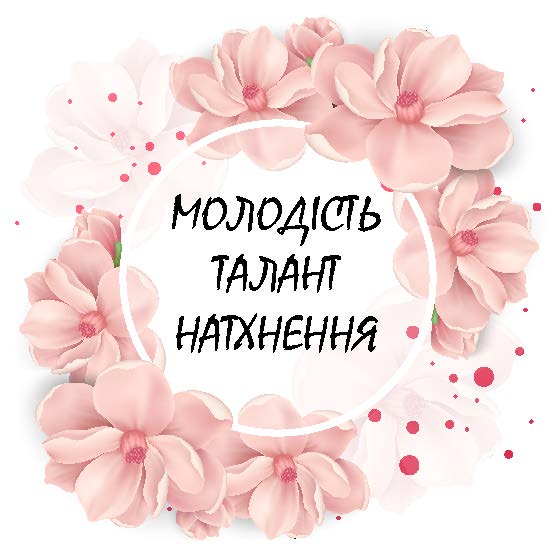        23 березня         м. ДНІПРО            2024 р.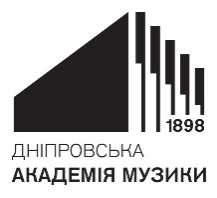 КОМУНАЛЬНИЙ ЗАКЛАД ВИЩОЇ ОСВІТИ«ДНІПРОВСЬКА АКАДЕМІЯ МУЗИКИ»ДНІПРОПЕТРОВСЬКОЇ ОБЛАСНОЇ РАДИ»вул. Ливарна, 10, м. Дніпро, 49044; тел.+38(056)720 92 77 е-mail: dkdpua@gmail.com; www.dk.dp.uaКод ЄДРПОУ 02214515